P3R Board of Directors' Scholarship Application                                                                                                                                                                             Introduction and Contact Information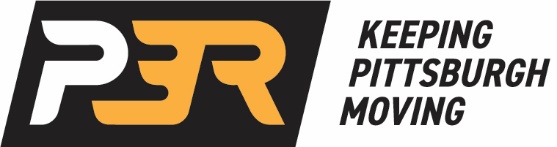 2024 P3R Board of Directors' Scholarship ApplicationP3R is the engine behind Pittsburgh's greatest races with a mission to inspire any and all to MOVE. The P3R Board of Directors has established this scholarship to recognize and support graduating high school seniors who likewise inspire others to move. This scholarship will be awarded based on a student's exceptional leadership and service, both through and beyond athletics.Instructions: Please complete this form in its entirety (all questions are required) and save it as a WORD document under "[Applicant's Name] - P3R Scholarship." To submit your application, please email the WORD file, an electronic copy of your high school transcript, and letter(s) of support from a coach, supervisor, teacher, or school administrator verifying your leadership skills and abilities to scholarship@p3r.org . The deadline to submit your completed application is March 15, 2024. Scholarship Winners and Commendation Award Winners will be notified on April 9, 2024. Please be aware that Scholarship Winners will be requested to attend an awards dinner in downtown Pittsburgh on Friday, May 3, 2024. Applicant’s Information	Name (first and last): 	Street Address: 	City, State, and ZIP: 	Phone Number: 	Email Address: 	Date of Birth:Parent/Guardian’s Information	Name(s) (first and last): 	Street Address: 	City, State, and ZIP: 	Phone Number: 	Email Address: P3R Board of Directors' Scholarship Application                                                                                                                                                              School Involvement and Athletic ParticipationSchool Involvement	High School Attended: 	Please list the clubs and activities in which you actively participated in each year:	9th Grade:	10th Grade:	11th Grade:	12th Grade: Athletic ParticipationPlease list school sports and level (Jr. High, JV, Varsity) in which you participated during your high school career:	9th Grade:	10th Grade:	11th Grade:	12th Grade: Please list non-school sports in which you participated during your high school career (i.e. club teams, AAU, USATF, etc.):	9th Grade:	10th Grade:	11th Grade:	12th Grade: Please list any involvement you have had with P3R events or Kids of STEEL programming (this should include elementary participation):P3R Board of Directors' Scholarship Application                                                                                                                                                                              Academics and Community ServiceAcademics	Cumulative GPA (through seventh semester)*: 	Academic awards and organizations: 	School counselor's name**: 	School counselor's phone number: 	School counselor's email address: 	* Please include an electronic copy of your high school transcript with your application.	** We may contact your school counselor to verify any information included in your submission.Community ServicePlease list volunteer activities in which you have participated during your high school career, including the regularity, amount of time spent with each activity, and contact information for verification. Example:            - 10th Grade:                    - Soccer Shots, twice a week for six (6) weeks, total hours volunteered: 24, Jim Smith (coach, 412-555-5555)                    - Youth Basketball Camp, one (1) day, total hours volunteered: 6, Jane Richards (director, 724-555-4567)	9th Grade:	10th Grade:	11th Grade:	12th Grade: P3R Board of Directors' Scholarship Application                                                                                                                                                                                                      Leadership and EssayLeadershipPlease list all leadership positions held throughout high school:Essay Question #1P3R's mission is to inspire any and all to MOVE. Please describe a specific example of a time when you inspired others to MOVE. (500 words maximum)P3R Board of Directors' Scholarship Application                                                                                                                                                                                                             Essays ContinuedEssay Question #2What is the most important leadership skill you have learned through sports or activities, and how will you use that skill in the future to positively impact others? (500 words maximum)Essay Question #3Please describe how your personal perceptions or actions have changed as a result of community service and/or volunteerism. (500 words maximum)P3R Board of Directors' Scholarship Application                                                                                                                                                                                      Verification & Final InstructionsWaiverI understand the school counselor listed will be asked to verify information. I understand that my recommendations will become part of my confidential file intended for use by the selection committee. I give my recommenders permission to disclose academic information about my grades, attendance, and test scores. I understand that these recommendations are not available for my review.	I understand and agree to these terms (type name): Electronic SignaturesBy typing my name in the space below, I certify that all the information in my application (including all supporting documentation) is accurate. I further confirm that the application and essays are my own work. I understand that providing false or misleading information or failing to provide current and complete information can result in a withdrawal of an offer for funding. I further understand that no part of the application or supporting documents will be returned to me.	Student Name: 	Electronic Signature: 	Date: If the applicant is younger than 18 years of age at the time of submission, a parent or guardian must verify the information provided is correct by providing their electronic signature below.	Parent/Guardian Name: 	Electronic Signature: 	Date: Final Submission InstructionsApplications should be emailed to scholarship@p3r.org by 11:59 p.m. EST on March 15, 2024 and must include all of the following:	1. WORD Version of completed application form (file should be saved as "[Applicant's Name] - P3R Scholarship"	2. Electronic copy of high school transcript	3. Letter(s) of support and/or recommendation from a coach, supervisor, teacher, or administrator verifying the 			applicant's leadership skills and abilities